RINCONES DE JUEGO 2018Como en años anteriores, desde la Asociación de Padres y Madres de la ikastola queremos ofrecer a vuestr@s hij@s la posibilidad de compartir unos días en euskera con otr@s niñ@s. Este año la propuesta es “La máquina del tiempo”.Todas las actividades programadas son divertidas y educativas e incluyen diferentes tipos de juegos, talleres, actividades de agua, cuentos, canciones, piscina para los de Primaria y excursiones para los de Infantil.El Dto. de Educación del Ayuntamiento subvenciona estas actividades vacacionales. La resolución de dicha subvención será en noviembre. Si la subvención es superior a la prevista, se informará a las familias y se procederá a la devolución correspondiente.SERVICIO DE LUDOTECA MATINALFuncionará desde las 8:15 con entrada flexible. Nº mínimo de inscripciones: 15 (*). Coste semanal: 15 €SERVICIO DE COMEDORFuncionará desde las 13:30 hasta las 15:00. Nº mínimo de inscripciones: 15 (*). Coste semanal : 33 € para infantil y 26,40 € para primaria. El día de la excursión a Gamarra (sólo para Primaria), cada niño deberá llevar su propia comida.(*) En caso de no llegar al número mínimo de inscripciones para los servicios de ludoteca matinal y comedor se devolverá el importe integro de la inscripción, si así se solicita.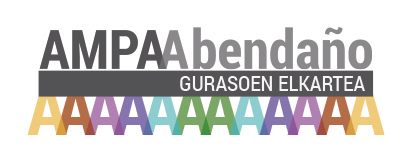 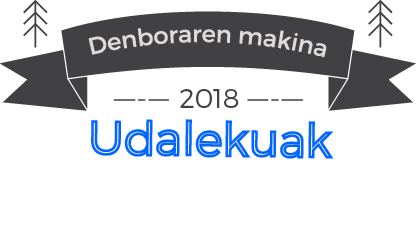 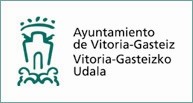 MALIZHAEZAGurasoen elkartea | AMPA945200744abendanogurasoak@hotmail.comFECHASpor semanasDIRIGIDO ADÓNDEHORARIOPRECIO (1)PRECIO (1)PRECIO (1)(se puede elegir 1, 2 o 3 semanas)25 – 29 junio02 - 06 julio09 - 13 julio1º-2º-3º Ed. INFANTIL(aulas 3, 4 y 5 años)Ikastola TXIKIA9:30-13:301 semanaSocios61 €No socios96 €2 semanasSocios122 €No socios157 €3 semanasSocios183 €No socios218€(se puede elegir 1, 2 o 3 semanas)25 – 29 junio02 - 06 julio09 - 13 julio1º-6º Ed. PRIMARIAIkastola HANDIA9:25-13:251 semanaSocios61 €No socios96 €2 semanasSocios122 €No socios157 €3 semanasSocios183 €No socios218€INSCRIPCIONESLa inscripción puede hacerse tanto on-line (www.abendanogurasoak.com) como en papel, cumplimentando la hoja de inscripción. Tanto en el caso de inscripción on-line como en papel, ES IMPRESCINCIBLE la entrega de la hoja de autorización firmada.Dicha hoja, junto con el justificante de pago y la de inscripción (en su caso),  deberán depositarse en las cajas de colonias que estarán colocadas en los vestíbulos de las dos ikastolas. Nº de cuenta para el ingresoLaboral Kutxa ES43 3035 0177 79 1770015861Indicad el nombre y apellidos de la niña o niño.El plazo estará abierto del 7 al 13 de mayo (ambos incluidos)Respetar todos los plazos. Las solicitudes entregadas fuera de plazo no se admitirán.Si hay más solicitudes que plazas se realizará un sorteo respetando el siguiente orden de preferencia:Socios/as de la AMPANo socios/as de la AMPANiños/as de fuera de la Ikastola matriculados en modelo D.Las listas de admitidos/as se colocarán en los tablones de anuncios de las entradas de las dos Ikastolas, en www.abendanogurasoak.com y en FacebookUna vez realizada la inscripción NO SE DEVOLVERÁ EL DINERO (*)REUNIÓN INFORMATIVAJueves 31 de Mayo, a las 17:30, en el antiguo comedor de la Ikastola grande (Asamblea General Ordinaria de la Asociación). Habrá servicio de guardería.